ИОТ – 001 - 2020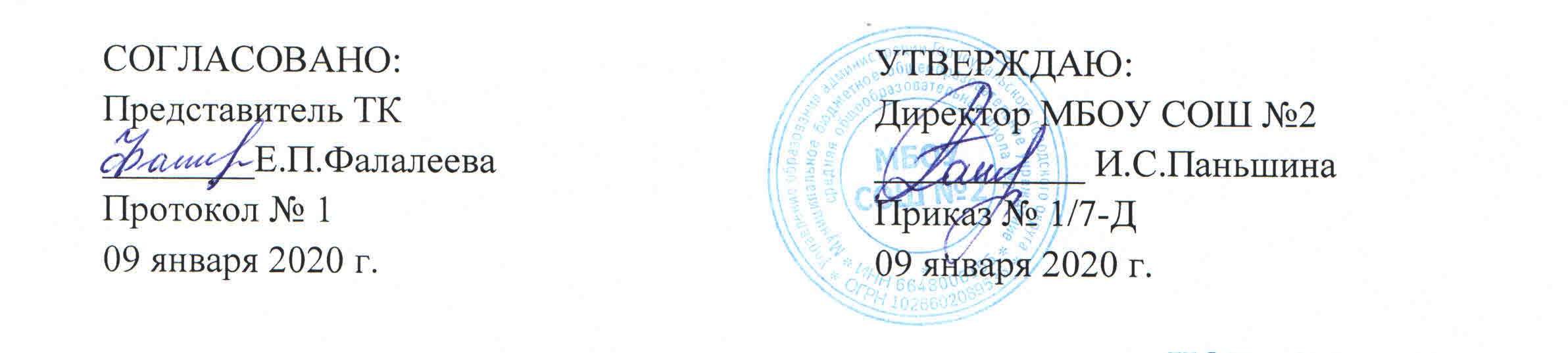 ИНСТРУКЦИЯпо охране труда для библиотекаря1. Общие требования безопасностиК самостоятельной работе библиотекарем допускаются лица в возрасте не моложе 18 лет, прошедшие соответствующую подготовку, инструктаж и проверку знаний по охране труда, медицинский осмотр и не имеющие противопоказаний по состоянию здоровья.Библиотекарь должен:знать свои должностные обязанности и инструкции  по ОТ;пройти вводный инструктаж и инструктаж на рабочем месте;руководствоваться в своей работе правилами внутреннего распорядка  и Положением о школьной библиотеке;режим труда и отдыха;Травмоопасность в библиотеке:при включении (выключении) электроосвещения; при включении (выключении) теле и видеоаппаратуры;при включении (выключении) технических средств обучения;при нарушении правил личной  безопасности.О случаях травматизма сообщать администрации школы.Соблюдать технику безопасности труда в библиотеке.Использовать в библиотеке электролампы закрытого типа.Не передвигать самостоятельно книжные стеллажи.Не заниматься ремонтом электроустановочных изделий, электроприборов.Не допускать нахождения посторонних лиц в библиотеке.Нести ответственность (административную, материальную, уголовную) за нарушение требований инструкций по охране труда.Требования безопасности перед началом работы2.1.   Библиотекарь обязан: проверить исправность электроосвещения;проветрить помещение;проверить безопасность рабочих мест в читальном зале;проверить безопасность оборудования (устойчивость книжных стеллажей);проверить санитарно-гигиеническое состояние помещения;протереть влажной тканью книги на стеллажах.Требования безопасности во время работы  Библиотекарь обязан: работать в спецодежде (рабочий халат);следить за соблюдением порядка и дисциплины  в библиотеке;соблюдать ТБ при включении видео-телеаппаратуры;не допускать учащихся к  их включению в электросеть и переноске;не привлекать учащихся к самостоятельному поиску литературы;не оставлять помещение библиотеки без присмотра;не допускать загромождения проходов между стеллажами;при ремонте книг проводить инструктаж учащихся по ТБ (работа с колющими, режущими инструментами, клеем);следить за соблюдением санитарно-гигиенических требований.Требования безопасности в аварийных ситуациях Библиотекарь обязан:при возникновении аварийных ситуаций принять меры к эвакуации посетителей библиотеки;сообщить о происшедшем администрации школы;принять меры к спасению имущества и оборудования;в случае травматизма, оказать первую помощь пострадавшим;при внезапном заболевании учащегося вызвать медработника, сообщить родителям.Требования безопасности по окончании работы  Библиотекарь обязан:отключить из сети видео и телеаппаратуру;проверить санитарное состояние рабочих мест;проветрить помещение библиотеки;убрать сданные учащимися книги на стеллажи;провести влажную уборку библиотеки;выключить  электроосвещение, закрыть библиотеку на ключ;обо всех недостатках, обнаруженных во время работы, сообщить администрации школы.С инструкцией по охране труда ознакомлен:«_____» __________ 20__г. 		_______________ 	/__________________		дата					подпись 				Фамилия И.О.«_____» __________ 20__г. 		_______________ 	/__________________		дата					подпись 				Фамилия И.О.«_____» __________ 20__г. 		_______________ 	/__________________		дата					подпись 				Фамилия И.О.«_____» __________ 20__г. 		_______________ 	/__________________		дата					подпись 				Фамилия И.О.